             ข้อมูลปราชญ์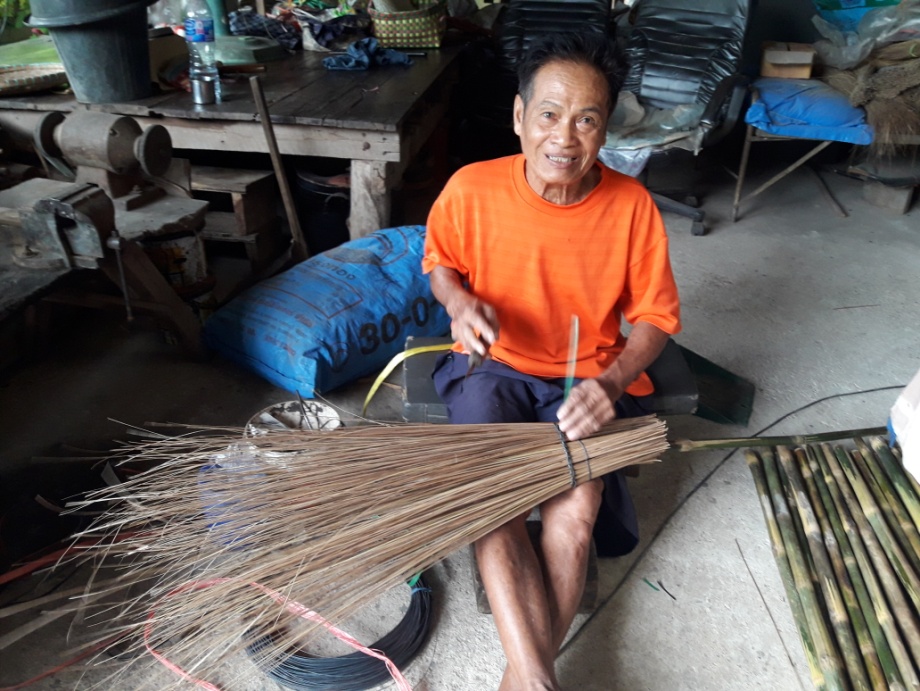                 (ผู้เชี่ยวชาญ/ประสบความสำเร็จในอาชีพ)1. ชื่อ   นายบุญธรรม  จันทร์พร2. วัน/เดือน/ปีเกิด  19 ตุลาคม 2488  อายุ 71 ปี เลขประจำตัวประชาชน     36506004912253. ที่อยู่  บ้านเลขที่  182  หมู่ที่  10  ตำบลหนองแขม  อำเภอพรหมพิราม  จังหวัดพิษณุโลก4. การติดต่อ  โทรศัพท์  094-12011855. การศึกษาสูงสุด  ป 46. ความเชี่ยวชาญ/ความสำเร็จในการประกอบอาชีพ  ทำไม้กวาดทางมะพร้าว	7. บันทึกความรู้ของปราชญ์/ผู้ประสบความสำเร็จด้านอาชีพ 	1) ความเป็นมา		ได้ซื้อไม้กวาดทางมะพร้าวที่เขามาขายจากจังหวัดกำแพงเพชร เมื่อนำมาใช้ก็พังง่าย ไม่คุ้มค่า  จึงมีแนวคิดที่จะทำใช้เอง ก็สามารถทำได้และชาวบ้านข้างเคียงเห็นก็สั่งทำเพื่อนำไปใช้ เขาก็บอกว่าใช้ดี ทนทาน ใช้ได้นาน พอใจในผลิตภัณฑ์ จึงบอกต่อ ก็มีคนมาซื้อ มาสั่งไปจำหน่ายต่อ จึงยึดเป็นอาชีพเลี้ยงตนเองตลอดมา	2) กระบวนการผลิต/วิธีการขั้นตอน/เทคนิค/ที่ใช้ในการแก้ปัญหาหรือพัฒนาอาชีพ		วัสดุอุปกรณ์			1. ทางมะพร้าว			2. ไม้ไผ่ทำด้าม			3. เชือกพลาสติก และลวด 			4 น้ำยาทาให้แน่น			5. คีมตัด และคีมดึง เลื่อย ค้อน เหล็กไซ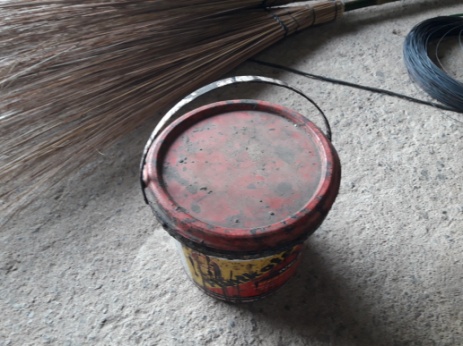 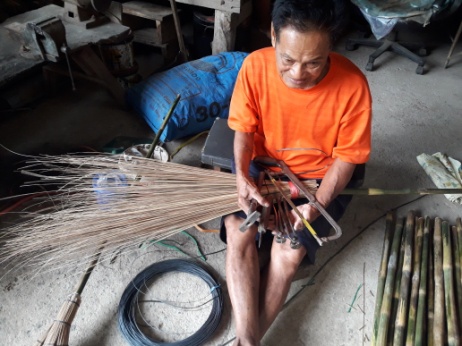 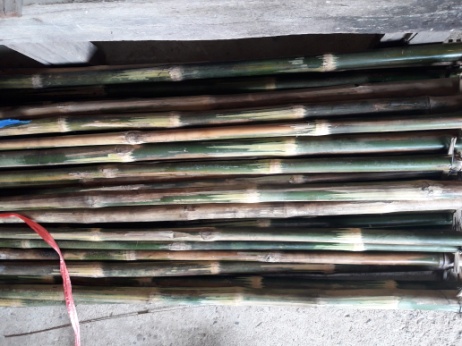 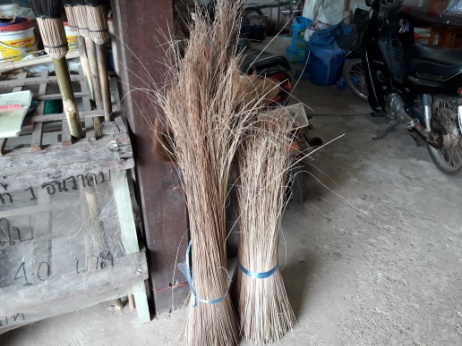 - 2 -		วิธีทำ			1. เตรียมแส้ไม้กวาดทางมะพร้าวทำเป็นลูกกำน้อยๆ จำนวน 6 กำ/ไม้กวาด 1 ด้าม			2. เตรียมไม้ไผ่ทำด้าม เจาะหัวไม้ทำดังลอดเป็นหัวไม้กวาด			3. นำแส้มะพร้าวที่เตรียมไว้มาขึ้นรูปเป็นไม้กวาด			4. มัดให้แน่นด้วยเชือกพลาสติก                                 5. และนำลวดมามัดให้แน่นยิ่งขึ้นอีกรอบ			6. ตัดแส้ทางมะพร้าวตรงด้ามจับให้เฉลียง			7. นำน้ำยามาทาให้แน่นไม่ให้หลุดง่าย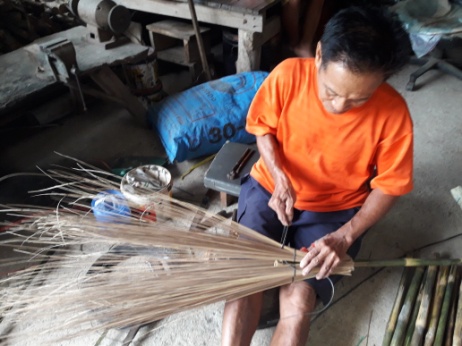 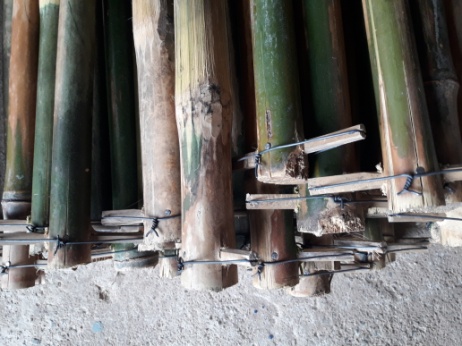 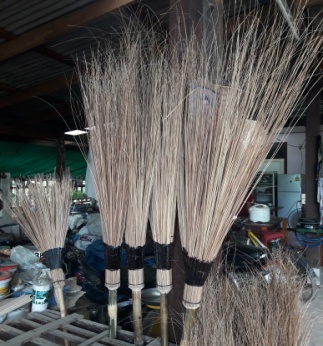 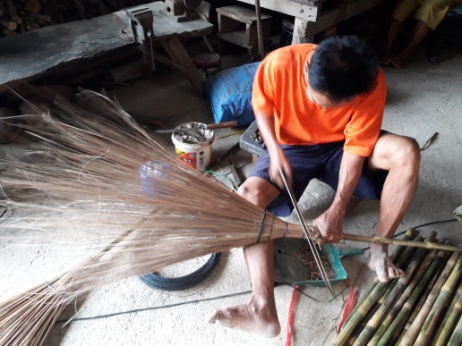 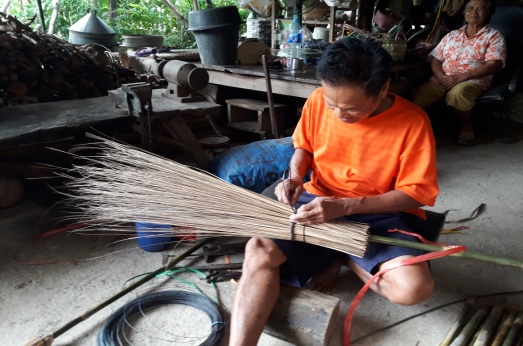 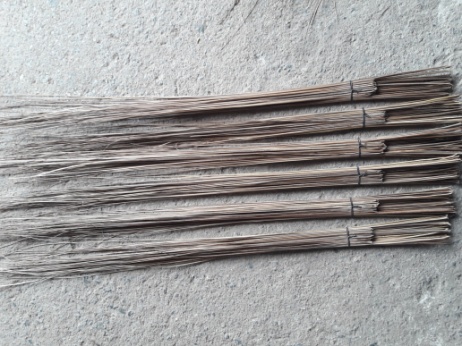 	3) ปัจจัยแห่งความสำเร็จ		1. มีใจรัก มีความอดทน ใจเย็น		2. การตีลูกไม้กวาดทางมะพร้าวไม่ให้เสมอกัน ทำให้เหลื่อมกันอย่างน้อย 2 นิ้ว ถ้าสั้น                        จะหลุดง่าย7. เกียรติคุณ/รางวัลที่ได้รับ      ไม่มี8. ประสบการณ์ถ่ายทอดความรู้	1. โครงการ ถ่ายทอดองค์ความรู้ถนนคนเดินจังหวัดพิษณุโลก   หน่วยงาน  อบต.หนองแขม							(ลงฃื่อ)  บุญธรรม  จันทร์พร       (นายบุญธรรม  จันทร์พร)        25  กรกฎาคม  2559